LABELS FOR BACK OF WORK, PACKAGING MATERIAL, AND ARTIST’S MERCHANDISENote the text entered for Artist and Email will helpfully repeat in all the other Artist and Email fields but those are the only fields that will repeat. To use, you may have to click the “Enable Editing” button.BACK OF WORKPACKAGING MATERIALFor bubble wrap, etc.For portfolio(s), box(es), etc.ARTIST’S MERCHANDISE CONTAINER(S)CARDSBIN ART  WHEELING 2021 SHOW 
 PIECE #1 – Back of Work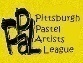 Title: Artist: Email:  WHEELING 2021 SHOW 
 PIECE #2 – Back of WorkTitle: Artist: Email:   WHEELING 2021 SHOW 
 PIECE #3 – Back of WorkTitle: Artist: Email:   WHEELING 2021 SHOW 
 PIECE #1 – Packing Material 
(Affix to front of piece packaging) 
Top of work ↑Title: Artist: Email:  WHEELING 2021 SHOW 
 PIECE #2 – Packing Material 
(Affix to front of piece packaging) 
Top of work ↑Title: Artist: Email:   WHEELING 2021 SHOW 
 PIECE #3 – Packing Material 
(Affix to front of piece packaging) 
Top of work ↑Title: Artist: Email:   WHEELING 2021 SHOW 
 PIECE #1 – Packing Material 
(Affix to front of piece packaging) 
Top of work ↑Title: Artist: Email:  WHEELING 2021 SHOW 
 PIECE #2 – Packing Material 
(Affix to front of piece packaging) 
Top of work ↑Title: Artist: Email:   WHEELING 2021 SHOW 
 PIECE #3 – Packing Material 
(Affix to front of piece packaging) 
Top of work ↑Title: Artist: Email:   WHEELING 2021 SHOW 
Artist’s Merchandise
(Affix to outside of Merchandise container)Artist: Email:  WHEELING 2021 SHOW 
Artist’s Merchandise
(Affix to outside of Merchandise container)Artist: Email:   WHEELING 2021 SHOW 
Artist’s Merchandise
(Affix to outside of Merchandise container)Artist: Email:  WHEELING 2021 SHOW 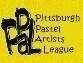  Card(s) #1Piece ID: Description: Price: Artist: Email:  WHEELING 2021 SHOW Card(s) #2Piece ID: Description: Price: Artist Email:  WHEELING 2021 SHOW Card(s) #3Piece ID: Description: Price: Artist: Email:  WHEELING 2021 SHOW  Card(s) #4Piece ID: Description: Price: Artist: Email:  WHEELING 2021 SHOW Card(s) #5Piece ID: Description: Price: Artist: Email:  WHEELING 2021 SHOW Card(s) #6Piece ID: Description: Price: Artist: Email:  WHEELING 2021 SHOW  Card(s) #7Piece ID: Description: Price: Artist: Email:  WHEELING 2021 SHOW Card(s) #8Piece ID: Description: Price: Artist: Email:  WHEELING 2021 SHOW Card(s) #9Piece ID: Description: Price: Artist: Email:  WHEELING 2021 SHOW  Bin Art #1Piece ID: Title: Price: Artist: Email:  WHEELING 2021 SHOW Bin Art #2Piece ID: Title:  Price: Artist: Email:  WHEELING 2021 SHOW Bin Art #3Piece ID: Title:  Price: Artist: Email:  WHEELING 2021 SHOW  Bin Art #4Piece ID: Title: Price: Artist: Email:  WHEELING 2021 SHOW Bin Art #5Piece ID: Title: Price: Artist: Email:  WHEELING 2021 SHOW Bin Art #6Piece ID: Title: Price: Artist: Email: 